Algemene Informatie via www.bhv.nlhttp://bhv.nl/in-company/ehbo/reanimatie-met-aed/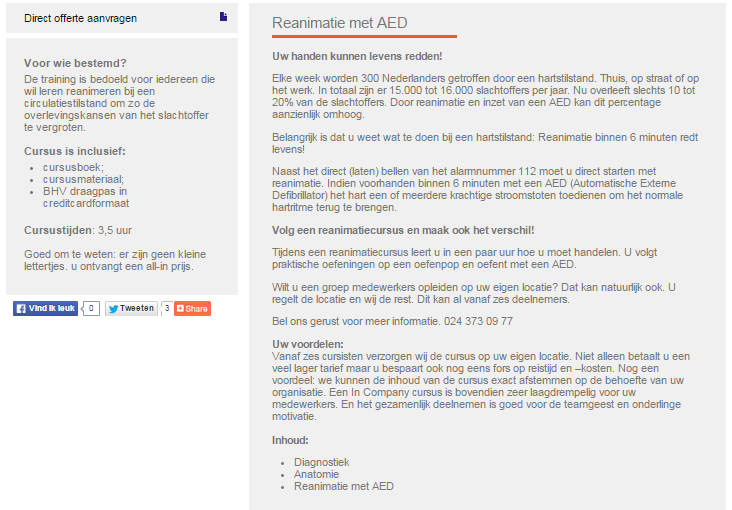 